ZARZĄDZENIE NR  6/2023DYREKTORA ZESPOŁU SZKOLNO-PRZEDSZKOLNEGOz dnia 22.03.2023 r.w sprawie zmiany Regulaminu Zakładowego Funduszu Świadczeń  Socjalnych Zespołu  Przedszkolnego  w Chełmsku Śląskim.  1Wprowadza się Regulamin Zakładowego Funduszu Świadczeń  Socjalnych Zespołu Szkolno-Przedszkolnego w  Chełmsku Śląskim, stanowiący załącznik nr 1 niniejszego zarządzenia. 2Zarządzenie wchodzi w życie z dniem 22.03.2023 r. 3Traci moc Regulamin Zakładowego Funduszu Świadczeń  Socjalnych Zespołu Szkolno-Przedszkolnego w Chełmsku Śląskim wprowadzony dnia 20 marca 2017 r.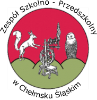                                                                                                                         Załącznik  nr 1 do zarządzenia                                                                                                          Dyrektora Zespołu Szkolno-Przedszkolnego                                                                                                  z 22.03.2023 r.Regulamin Zakładowego Funduszu Świadczeń Socjalnych Zespołu Szkolno-Przedszkolnego w Chełmsku Śląskim I  Przepisy wstępne 11. Podstawę prawną utworzenia w Zespole Szkolno-Przedszkolnym w Chełmsku Śl. ,     zwanej dalej Pracodawcą, Zakładowego Funduszu Świadczeń Socjalnych, zwanego dalej     Funduszem oraz wydania niniejszego regulaminu gospodarowania środkami Funduszu,     zwanego dalej Regulaminem, stanowią przepisy:Ustawa z dnia 4 marca 1994 roku o zakładowym funduszu świadczeń socjalnych (tj. Dz.U. z 2020r. poz. 1070, z późniejszymi zmianami), Rozporządzenia Ministra Pracy i Polityki Socjalnej z 09 marca 2009 r. w sprawie sposobu ustalania przeciętnej liczby zatrudnionych w celu naliczania odpisu na zakładowy fundusz świadczeń socjalnych (Dz. U.  z 2009 r. nr 43, poz. 349 z późniejszymi zmianami),Ustawa z dnia 26 stycznia 1982r. - Karta Nauczyciela (tj. Dz.U. z 2019r. poz. 2215, z późniejszymi zmianami), Art. 13 i 14  rozporządzenia Parlamentu Europejskiego i Rady (UE) 2016/679 z dnia 27 kwietnia 2016 r. w sprawie ochrony osób fizycznych w związku z przetwarzaniem danych osobowych i w sprawie swobodnego przepływu takich danych oraz uchylenia dyrektywy 95/46/WE (ogólne rozporządzenie o ochronie danych) (Dz. Urz. UE L 119 z 04.05.2016, str. 1),  Ustawa z dnia 23 maja 1991 roku o związkach zawodowych (tj. Dz.U. z 2019r. poz. 263, z późniejszymi zmianami).2. Podstawę gospodarowania zakładowym funduszem  świadczeń socjalnych stanowią    przepisy ustaw wymienionych w § 1 oraz Regulamin określający: osoby uprawnione do korzystania  ze świadczeń  ZFŚS,cele na które przeznacza się środki Funduszu,zasady i warunki przyznawania świadczeń i pomocy z Funduszu, oraz coroczny preliminarz wydatków Funduszu. 2Użyte w Regulaminie określenia oznaczają:Fundusz – to Zakładowy Fundusz Świadczeń Socjalnych przy Zespole Szkolno-Przedszkolnym w Chełmsku Śląskim (pracodawca).Komisja Socjalna – to zespół powołany przez Pracodawcę i związki zawodowe do uzgadniania przyznawanych, w oparciu o Regulamin Funduszu, świadczeń osobom uprawnionym, oraz do realizacji zadań  wymienionych w § 4.W skład Komisji Socjalnej wchodzi 5 osób wybranych przez załogę w drodze głosowania. Członkostwo w komisji Socjalnej wygasa z dniem rozwiązania umowy o pracę, odwołania członka przez pracodawcę bądź złożenia rezygnacji przez członka.Gospodarstwo domowe – wszystkie osoby wspólnie zamieszkujące oraz prowadzące wspólne gospodarstwo domowe  ( wnioskodawca, współmałżonek, konkubent, konkubina, partner, partnerka, pozostające na utrzymaniu i wychowaniu dzieci własne, przysposobione oraz przyjęte na wychowanie w ramach rodziny zastępczej, zamieszkujące razem z wnioskodawcą,  do ukończenia 18 roku życia, a jeżeli kształcą się w szkole do momentu ukończenia nauki, nie dłużej jednak niż do ukończenia 25 lat. Dziecko, które zawarło związek małżeński jest wyłączone z gospodarstwa domowego rodzica. Dochód – ( przychód minus koszty uzyskania przychodu) oznacza dochody z umowy o pracę, umowy zlecenia, umowy o dzieło, praca za granicą, renty, emerytury, zasiłki z ZUS, dochody z prowadzonej działalności gospodarczej,  z najmu, dzierżawy, dotacje z UE, diety radnego, odszkodowania, dochody uzyskane z gospodarstwa rolnego, zasiłek dla bezrobotnych, stypendia, otrzymywane alimenty, otrzymywane świadczenia opieki społecznej i inne, w tym 500+.Dochód należy pomniejszyć o kwotę płaconych alimentów.II Środki Funduszu 31. Fundusz tworzy się z corocznego odpisu podstawowego naliczonego w stosunku do     przeciętnej liczby zatrudnionych, zgodnie z właściwymi przepisami i obciążającego koszty      działalności Pracodawcy.2. Środki Funduszu mogą być zwiększone poprzez :a)	darowizny oraz zapisy osób fizycznych oraz prawnych,b)	odsetki z oprocentowania pożyczek udzielonych na cele mieszkaniowe,c)	odsetki od środków Funduszu,d)	inne środki określone w odrębnych przepisach.3. Środki Funduszu są gromadzone na odrębnym rachunku bankowym, na który pracodawca          przekazuje równowartość pieniężną dokonanych odpisów na Fundusz na dany rok, w       wysokości, terminach i na warunkach określonych w art. 6 ust. 2 ustawy o ZFŚS ( tj. do 30      września każdego roku, z tym, że do 31 maja każdego roku przekazuje kwotę stanowiącą     co najmniej 75 % równowartości odpisów.4. Środkami funduszu administruje Pracodawca.5. Podział funduszu na poszczególne formy działalności przebiega wg. ustalonego preliminarza na pierwszym posiedzeniu  komisji socjalnejPreliminarz – roczny plan podziału  funduszu) przygotowuje Komisja Socjalna, a zatwierdza pracodawca i Związki Zawodowe. 6 .Każdorazowe kwoty na finansowanie imprez okolicznościowych proponuje komisja w ramach posiadanych środków.7. Komisja może dokonać przesunięć procentowych w razie konieczności w poszczególnych grupach świadczeń z wyłączeniem świadczeń urlopowych i pomocy mieszkaniowej.8. Środki nie wykorzystane w danym roku kalendarzowym przechodzą na rok następny.III  Przeznaczenie Środków Funduszu 41.Środki Funduszu przeznacza się na finansowanie działalności socjalnej, organizowanej na       rzecz osób uprawnionych do korzystania z Funduszu w tym: bezzwrotnych zapomóg pieniężnych o charakterze losowym lub socjalnym/ zdrowotnym w związku z indywidualnymi zdarzeniami losowymi, klęskami żywiołowymi, długotrwałą chorobą lub śmiercią najbliższego członka  rodziny, do wczasów profilaktyczno – leczniczych, pobytu w sanatorium na leczeniu lub rekonwalescencji pracownika lub emeryta ( rencisty),świadczenie urlopowe dla nauczycieli zgodnie z art. 53 ust. 1a  Ustawy Karta   Nauczyciela w wysokości określonej na podstawie przeciętnego miesięcznego wynagrodzenia, proporcjonalnie do wymiaru czasu pracy nauczyciela.  Świadczenie to nie wymaga składania wniosku do Komisji Socjalnej.dopłatę do wczasów zorganizowanych we własnym zakresie tzw. „wczasy pod gruszą”, dopłatę do działalności: kulturalnej, oświatowej, turystycznej, rekreacyjno – sportowej  zorganizowanego przez pracodawcę. Osoba rezygnująca z wyjazdu znajduje na swoje miejsce zastępstwo lub ponosi pełną odpłatność /w uzasadnionych, szczególnych przypadkach może zostać zwolniony z opłaty za zgodą dyrektora szkoły/ świadczeń socjalnych  w związku z trudną sytuacją materialną, życiową, rodzinną.dofinansowanie do paczek lub ich zakup dla uczących się, nie pracujących dzieci pracowników do 25 roku życia z okazji Mikołaja. Jeżeli w ZS-P pracuje dwoje rodziców, paczkę lub dofinansowanie do paczki temu dziecku otrzymuje jeden z rodziców.inne formy działalności socjalnej za zgodą pracodawcy w ramach posiadanych środków.2. Środki Funduszu wydzielone na pomoc na cele mieszkaniowe przeznacza się naudzielanie zwrotnych, oprocentowanych pożyczek mieszkaniowych na warunkachokreślonych w dalszej części Regulaminu.  3. Świadczenie socjalne finansowane z funduszu nie jest świadczeniem należnym i ma         charakter uznaniowy. Osoby, których wnioski zostały rozpatrzone odmownie nie mogą       rościć pretensji o jakiekolwiek świadczenia  z tego tytułu w późniejszym terminie.       Załatwione odmownie wnioski osób uprawnionych nie wymagają uzasadnienia,       a decyzja pracodawcy jest ostateczna.   4. Przyznawanie ulgowych usług i świadczeń oraz wysokość dopłat z Funduszu uzależniona    jest od sytuacji  życiowej, rodzinnej i materialnej osoby uprawnionej do korzystania z Funduszu.IV  Osoby uprawnione do korzystania z Funduszu§ 51. Osobami uprawnionymi do korzystania ze świadczeń i usług finansowanych z  Funduszu     są:pracownicy pozostający z wymienionym Pracodawcą w stosunku pracy, bez względu na  rodzaj podstawy nawiązania tego stosunku prawnego oraz wymiar czasu pracy, w tym osoby na urlopach wychowawczych i urlopach bezpłatnych.emeryci i renciści – byli pracownicy dla  których Zespół Szkolno-Przedszkolny  w Chełmsku Śl.  był ostatnim miejscem pracy poprzedzającym pobranie świadczenia emerytalnego lub rentowego, ale w razie przerwania lub zawieszenia  emerytury lub renty lub zatrudnienia u  innego pracodawcy emeryt lub rencista ma obowiązek poinformować   o tym fakcie, a tym samym przestaje być  uprawnionym. osoby otrzymujące świadczenia przedemerytalne, nauczyciele pobierający nauczycielskie świadczenie kompensacyjne -  byli pracownicy, członkowie rodzin osób wymienionych w ust. 1 lit. a, b i c w tym osoby pozostające w faktycznym pożyciu z ww. osobami prowadzące wspólne gospodarstwo domowe.dzieci  po zmarłych pracownikach, emerytach, rencistach, osobach otrzymujących świadczenie przedemerytalne – byłych pracownikach, jeżeli otrzymują rentę rodzinną i pozostawali na utrzymaniu zmarłego pracownika o ile nie ukończyły 18 roku życia, jeżeli uczą się - do ukończenia nauki nie dłużej jednak niż do ukończenia 25 roku życia.2. Za Członków rodzin ( gospodarstwa domowego) uważa się:dzieci własne, dzieci przysposobione oraz przyjęte na wychowanie w ramach rodziny zastępczej, dzieci współmałżonka pozostające na utrzymaniu osoby uprawnionej, o ile nie ukończyły 18 roku życia,  jeżeli uczą się - do ukończenia nauki nie dłużej jednak niż do ukończenia 25 roku życia, a jeżeli są osobami w stosunku do których orzeczono znaczny lub umiarkowany  stopień niepełnosprawności – niezależnie od wieku,nie wliczamy do członków rodziny we wspólnym gospodarstwie dzieci na które płacimy alimenty,współmałżonkowie, konkubenci, partnerzy - jeżeli zamieszkują razem z osobą uprawnioną i prowadzą z nią wspólne gospodarstwo domowe,3. Uprawnienia do korzystania z Funduszu jako członkowie rodzin tracą osoby wymienione       w pkt. 2 lit. a w przypadku wstąpienia w związek małżeński.V Zasady i warunki przyznawania świadczeń socjalnych§ 6Świadczenia z Zakładowego Funduszu Świadczeń Socjalnych przyznawane są na wniosek uprawnionego.Przyznawanie usług i świadczeń oraz ich wysokość uzależnia się od sytuacji życiowej, rodzinnej i materialnej osoby uprawnionej do korzystania z Funduszu poparte oświadczeniem o dochodach, które  składają do końca  kwietnia każdego roku  na druku, który stanowi załącznik nr 1 do Regulaminu.Oświadczenie o dochodach  złożone za rok poprzedni stanowić będzie podstawę do przyznania świadczeń z ZFŚS w danym roku.Osoba, która nie złoży prawidłowych dokumentów zgodnie z § 6 pkt. 2   o dochodach w ustalonym terminie nie  zostanie ujęta w funduszu w roku za który nie złożyła oświadczenia.Sytuację życiową określa status aktywności zawodowej (pracownik, bezrobotny, emeryt, rencista, uczeń).Sytuację rodzinną określa liczebność członków rodziny zamieszkujących we wspólnym gospodarstwie domowym ( taki sam adres zamieszkania) pozostających na utrzymaniu uprawnionego. Sytuację materialną określa średni dochód brutto na 1 osobę w rodzinie  uzyskany w poprzednim roku kalendarzowym, przy czym w przypadku zmiany sytuacji materialnej w ciągu danego roku osoba zobowiązana jest poinformować o tym niezwłocznie Pracodawcę na druku zgodnie z załącznikiem nr 1. Uprawniony do korzystania ze świadczeń Funduszu ma obowiązek ująć w oświadczeniu pełną wysokość dochodów uzyskiwanych przez wszystkich wspólniezamieszkujących i prowadzących wspólne gospodarstwo domowe członków rodziny, W oświadczeniu należy ująć wszystkie dochody, które mają realny wpływ na sytuację życiową  i materialną wnioskodawcy:wszystkie dochody opodatkowane np.: osiągane z tytułu umowy o pracę, przychody z tytułu pracy za granicą, umów cywilno– prawnych ( zlecenia, umowy o dzieło), renty, emerytury, zasiłki z ZUS, działalność gospodarcza, wynajem, dochody z gospodarstwa rolnego i inne, oraz dochody nieopodatkowane np.: stypendia dzieci, stypendia z PUP, dotacje z UE, alimenty, świadczenia rodzinne, program 500+, świadczenia z opieki społecznej, zasiłki dla bezrobotnych, diety radnego, odszkodowania  i inne.Spisane z zeznania podatkowego PIT swojego i członków rodziny wspólnie prowadzących gospodarstwo domowe, oraz według zaświadczeń z odpowiednich instytucji za rok poprzedzający złożenie oświadczenia np.:  pracownicy  PIT – 37, 36 dochody z 3 rubryki (dochód =  przychód – koszty), emeryci PIT – 40, 40A przychody z 1 rubryki, działalność gospodarcza, w tym podatek zryczałtowany – przychody.         Dochody pomniejszone o kwotę alimentów płaconych, dochody powiększone o kwotę alimentów otrzymanych.W przypadku podjęcia pracy po raz pierwszy – dochód z zeznania podatkowego dzielimy przez ilość przepracowanych pełnych miesięcy, a w przypadku braku dochodów za rok poprzedni – wysokość dochodu ustalana jest na podstawie aktualnych składników wynagrodzenia.Osoby zatrudnione w trakcie roku tj. po 30 kwietnia składają oświadczenie najpóźniej wraz z wnioskiem o świadczenie z Funduszu.W szczególnie trudnej sytuacji życiowej, rodzinnej i materialnej osoby uprawnionej do korzystania z Funduszu pracodawca może przyznać świadczenia całkowicie bezpłatnie.Bezzwrotna pomoc  (zapomogi) 7Wnioski o bezzwrotną zapomogę socjalną/ zdrowotną lub losową dla osób znajdujących się w szczególnie trudnej sytuacji życiowej, bądź dotkniętych wypadkami losowymi, a w szczególności klęsk  żywiołowych: pożarem, powodzią, długotrwałą chorobą, śmiercią.  Osoby uprawnione składają do Komisji Socjalnej na załączniku nr 2 Regulaminu.Wnioski o bezzwrotną zapomogę socjalną/ zdrowotną dla osób korzystających z wczasów profilaktyczno – leczniczych, pobytu w sanatorium na leczeniu lub rekonwalescencji potwierdzonych rachunkiem/ fakturą na ten cel. Osoby uprawnione składają do Komisji Socjalnej na załączniku nr 2 Regulaminu.Warunkiem uzyskania pomocy jest przedstawienie przez osobę ubiegającą się o taką pomoc wiarygodnego dokumentu potwierdzającego tą sytuację. Wniosek powinien zawierać oświadczenie o średnim dochodzie brutto na członka rodziny uzyskanym w ciągu ostatnich 3 miesięcy poprzedzających miesiąc, w którym został złożony.Komisja rozpatruje wnioski w zależności od potrzeb. Wniosek złożony bez załączników, o których mowa w ust. 2 zostanie zwrócony bez rozpatrzenia.W przypadku odmownego załatwienia wniosku, osobie uprawnionej podaje się uzasadnienie w formie pisemnej.Świadczenie urlopowe – „wczasy pod gruszą” 8Komisja Socjalna w uzgodnieniu z Pracodawcą przyznaje  pomoc finansową. Wniosek na załączniku nr 3 niniejszego Regulaminu przed rozpoczęciem wypoczynkuNie złożenie wniosku skutkować będzie brakiem przyznania  świadczenia.Wysokość świadczenia, zgodnie z ustalonym przez Komisję Socjalną wariantem, uwzględniającym zróżnicowanie na podstawie dochodu brutto przypadającego na członka rodziny zostaje ustalona w ramach posiadanych środków ZFŚS.Świadczenia w okresie jesienno-  zimowym 9Komisja socjalna w uzgodnieniu z Pracodawcą przyznaje świadczenia finansowe w związku ze zwiększonymi wydatkami w okresie jesienno - zimowym. Załącznik nr 4Zasady udzielania pomocy na cele mieszkaniowe 10Pomoc na cele mieszkaniowe udzielana jest w formie zwrotnych, oprocentowanych  pożyczek.Przy przyznawaniu pożyczek na cele mieszkaniowe uwzględnia się warunki materialne, sytuację życiową, mieszkaniową i rodzinną oraz wielkość środków Funduszu przeznaczonego na cele mieszkaniowe.Oprocentowanie pożyczek wynosi:5 % kwoty udzielonej pożyczki.  Prawo do ubiegania się o przyznanie pożyczki  na cele mieszkaniowe mają:a/ pracownicy zatrudnieni w ZS-P Chełmsku Śląskim,b/ emeryci i renciści oraz osoby otrzymujące świadczenia przedemerytalne, którzy rozwiązali umowę o pracę z ZS-P w Chełmsku Śląskim, w związku z przejściem na  emeryturę, rentę lub świadczenie przedemerytalne.Warunkiem przyznania pożyczki jest całkowita spłata poprzednio uzyskanej pożyczki.zajmowanego lokalu na spółdzielcze własnościowe prawo do lokalu.Pożyczka na cele mieszkaniowe może być udzielona  raz  na 3 lata.Osoba ubiegająca się o przyznanie pożyczki na cele mieszkaniowe składa do Komisji Socjalnej pisemny  wniosek na druku, którego wzór stanowi załącznik nr 5 do   niniejszego regulaminu (do wniosku należy dołączyć oświadczenie o własności/współwłasności lokalu)Wnioski rozpatrywane są wg kolejności wpływu.Podstawę przyznania pożyczki na cele mieszkaniowe stanowi umowa której wzór stanowi załącznik nr 6 do niniejszego regulaminu  zawarta z osobą ubiegającą się, w której określa się wysokość pożyczki, warunki udzielenia, wysokość  oprocentowania pożyczki, termin spłaty, ilość i wysokość rat, zabezpieczenie spłaty, wymóg poręczenia – żyranci – dwóch pracowników ZS-P w Chełmsku Śląskim, których umowa zawarta jest na czas nieokreślony, zasady i warunki rozliczenia się pożyczkobiorcy z zakładem w przypadku rozwiązania stosunku pracy oraz ewentualną jej natychmiastową wymagalność.Maksymalny okres spłaty pożyczki:-  na cele mieszkaniowe wynosi 3 lataSpłata pożyczki rozpoczyna się w miesiącu następnym po jej otrzymaniu z możliwością  odroczenia spłaty 1 raty do 3 miesięcy następujących po otrzymaniu pożyczki.Trzymiesięcznemu odroczeniu spłaty może podlegać tylko pierwsza rata, bez możliwości odraczania kolejnych miesięcznych rat.Wcześniejsza spłata pożyczki od terminu określonego w umowie nie stanie się podstawą do skrócenia okresu oczekiwania na kolejną pożyczkę.W szczególnie uzasadnionych przypadkach, gdy osoba zobowiązana do spłaty pożyczki znalazła  się w trudnej sytuacji rodzinnej, życiowej, materialnej na skutek klęsk żywiołowych lub innych zdarzeń losowych pożyczka może być częściowo lub w całości umorzona.Spłata rat pożyczki wraz z odsetkami odbywa się poprzez potrącanie z listy płac  z wynagrodzenia za pracę, wynagrodzenia chorobowego lub  zasiłku z ubezpieczenia społecznego. W przypadku braku możliwości potrącenia raty z uwagi na konieczność zachowania do wypłaty minimalnej kwoty wynagrodzenia, pożyczkobiorca będzie zobowiązany do dokonania wpłaty należności w kasie ZSP lub na wskazany rachunek bankowy.Emeryt lub rencista oraz osoby otrzymujące świadczenia przedemerytalne, którzy rozwiązali umowę o pracę z ZS-P w Chełmsku Śląskim, w związku z przejściem na   emeryturę, rentę lub świadczenie przedemerytalne zobowiązują się do comiesięcznego spłacania pożyczki w kasie ZS-P lub na wskazany rachunek bankowy w terminie do ostatniego dnia każdego miesiąca.W razie rozwiązania umowy o pracę przez zakład pracy lub pracownika, pożyczkobiorca może uzyskać zgodę na comiesięczne spłacanie pożyczki na konto bankowe w terminie do ostatniego dnia  każdego miesiąca.W przypadku niespłacenia pożyczki wzywa się dłużnika na piśmie do uregulowania należności w wyznaczonym terminie, o czym zawiadamia się także poręczycieli. W przypadku nie wpłacenia przez dłużnika zadłużenia w ustalonym terminie, należności potrąca się z wynagrodzeń poręczycieli.Maksymalna wysokość pożyczki na cele mieszkaniowe wynosi: 7000 tys. zł Niespłacona kwota pożyczki może stać się natychmiast wymagalna w przypadku:rozwiązania umowy o pracę, bez względu na formę jej rozwiązania.VI Postanowienia Końcowe 11Środkami Funduszu administruje Dyrektor Zespołu Szkolno-Przedszkolnego w Chełmsku Śląskim. Wnioski o przyznanie świadczeń z Funduszu należy składać w sekretariacie  Zespołu Szkolno- Przedszkolnego w Chełmsku ŚląskimKomisja Socjalna rozpatruje i zatwierdza wnioski w obecności co najmniej połowy jej  członków.Obrady Komisji są protokołowane. Do protokołów załącza się listy przyznanych świadczeń, dla osób którym zaopiniowano pozytywnie wniosek o przyznanie świadczenia z określeniem wysokości i rodzaju świadczenia potwierdzone podpisem pracodawcy.Członkowie Komisji Socjalnej zobowiązani są do zachowania poufności przekazywanych przez wnioskodawców danych oraz kierowania się zasadą bezstronności, sprawiedliwej oceny, właściwej gospodarności środkami.Przez minimalne wynagrodzenie pracowników rozumie się wynagrodzenie za pracę, o którym mowa w  Ustawie z dnia 10 października 2002 r. o minimalnym wynagrodzeniu za pracę (Dz. U. z 2015 r. poz. 2008 ze zm.). Ogłaszanego corocznie w drodze Rozporządzenia  Rady Ministrów  w Dzienniku Ustaw Rzeczypospolitej Polskiej.W sprawach nieuregulowanych postanowieniami regulaminu mają zastosowanie             powszechnie obowiązujące zasady i przepisy prawa.Wszelkie zmiany i uzupełnienia Regulaminu dokonywane są na piśmie w formie aneksów sporządzanych w uzgodnieniu z organizacją związkową.Regulamin jest dostępny do wglądu dla wszystkich osób uprawnionym do korzystania z Funduszu w sekretariacie  ZS-P w Chełmsku Śląskim.Regulamin wchodzi w życie z dniem podpisania.Traci moc Regulamin Zakładowego Funduszu Świadczeń Socjalnych z dnia 20 marca 2017 r.Treść Regulaminu uzgodniono z następującymi organizacjami związkowymiZNP  NSZZ Solidarność Integralną część Regulaminu stanowią załączniki: 1. załącznik nr 1 - oświadczenie o dochodach 2. załącznik nr 2 - wzór wniosku o przyznanie zapomogi, 3. załącznik nr 3 – wzór wniosku o ,, wczasy pod gruszą” 4. załącznik nr 4 - wzór wniosku o świadczenie socjalne 5. załącznik nr 5 - wzór wniosku o pożyczkę 6. załącznik nr 6  - umowa pożyczki mieszkaniowej.Chełmsko Śląskie, dnia ………………                                             ………………………                                                                                                                                                                        (podpis pracodawcy)załącznik nr 1…………………………………………      				 Chełmsko Śląskie, dnia ………………………….. r.(imię i nazwisko składającego oświadczenie)……………………………………………………………………………………(adres zamieszkania)Oświadczenie o dochodzie na członka rodziny osoby występującej 
o przyznanie świadczenia z ZFŚSOświadczam, że moja rodzina składa się z …….. osób, niżej wymienionych:Średni miesięczny dochód na jednego członka rodziny za rok poprzedni  wyniósł*: ………………………………………………………………………………………………….( podają osoby poniżej III  grupy)*suma wszystkich dochodów brutto za rok poprzedni, podzielona na 12 miesięcy i podzielona na liczbę członków rodziny.Nauka dzieci uczących się powyżej 18 lat do 25 lat (niepracujących) potwierdzone zaświadczeniem ze szkoły lub uczelni.UWAGA: w oświadczeniu należy wykazać dochód realnie wpływający na sytuację materialną osiągany ze wszystkich źródeł: wszystkie przychody opodatkowane: osiągane z tytułu umowy o pracę, przychody z tytułu pracy za granicą, umów cywilno– prawnych ( zlecenia, umowy o dzieło), renty, emerytury, zasiłki z ZUS, działalność gospodarcza (nie mniej niż 2.800 zł./m-c), rolnicza – wartość hektara przeliczeniowa (3.288 zł), wynajem i inne, oraz przychody nieopodatkowane np: stypendia dzieci, stypendia z PUP, dotacje z UE, alimenty – płacone – odliczamy, otrzymane – doliczamy, świadczenia rodzinne, program 500+, diety radnego, odszkodowania  i inne. W przypadku zmiany sytuacji materialnej, rodzinnej, życiowej w czasie obowiązywania w/w oświadczenia, pracownik jest zobowiązany natychmiast poinformować pracodawcę, składając nowe oświadczenie.	Niniejszym oświadczam, że jestem świadomy odpowiedzialności karnej w przypadku gdyby, podane dochody nie były zgodne ze stanem faktycznym.								…...............................................								       /czytelny podpis wnioskodawcy/załącznik nr 2.................................................                                                 Chełmsko Śląskie, dnia.................................  nazwisko  i  imięWniosek o zapomogę/ bezzwrotną pomoc finansową* z ZFŚSWnioskuję o  przyznanie mi …………………………………………………………………………………………………................................................................................................................................................................................................................................................................................................................................................................................................................................................................................................................................................................................Oświadczam, iż dochód brutto** za 3 miesiące poprzedzające złożenie wniosku osób wspólnie zamieszkujących i prowadzących gospodarstwo domowe wyniósł ….................... zł, W przeliczeniu na członka rodziny miesięcznie dochód wyniósł ………………….. zł.Rodzina moja składa się z ……….osób.Oświadczam, że w roku bieżącym otrzymałam/em, nie otrzymałam/em* zapomogę/bezzwrotną* pomoc finansową z ZFŚS, Funduszu zdrowotnego lub związków zawodowych w wysokości ..................... zł.Przyznane świadczenie*: odbiorę osobiście proszę przekazać na mój rachunek bankowy*/podać w przypadku, kiedy nr rachunku uległ          zmianie/  Nr …….………………………………………………………………….………* właściwe zaznaczyć ** UWAGA: dochód brutto za 3 miesiące poprzedzające złożenie wniosku, dochód realnie wpływający na sytuację materialną osiągany ze wszystkich źródeł  np. wszystkie przychody opodatkowane np.: osiągane z tytułu umowy o pracę, przychody z tytułu pracy za granicą, umów cywilno– prawnych ( zlecenia, umowy o dzieło), renty, emerytury, zasiłki z ZUS, działalność gospodarcza, wynajem i inne, oraz przychody nieopodatkowane np.: stypendia dzieci, stypendia z PUP, dotacje z UE, alimenty – płacone – odliczamy, otrzymane – doliczamy, świadczenia rodzinne, program 500+, diety radnego, odszkodowania  i inne. Przez dochód na członka rodziny należy rozumieć sumę przychodów opodatkowanych i nieopodatkowanych wszystkich członków rodziny  podzielony przez 3 i liczbę członków rodziny.   Prawdziwość powyższych danych potwierdzam własnoręcznym podpisem. Oświadczam, że jestem świadomy odpowiedzialności karnej w przypadku gdyby podane dochody nie były zgodne ze stanem faktycznym. 					  ….............................................................................					                                   (czytelny  podpis wnioskodawcy )										Decyzja Komisji ZFŚS:  Przyznano dofinansowanie  w wysokości ……………………….……….złotych według wniosku.załącznik nr 3………………………………                                Chełmsko Śląskie, dnia …………………Imię i nazwisko wnioskodawcyWniosek o ,, wczasy pod gruszą”  z ZFŚSWnioskuję o pomoc finansową w celu  zorganizowania wypoczynkuDochód osób wspólnie  zamieszkujących i prowadzących gospodarstwo domowe ustalony na podstawie oświadczenia o dochodach za poprzedni rok . Rodzina moja składa się z ……….osób.Oświadczam, że jestem świadomy/a, iż w przypadku otrzymania świadczenia, a nie skorzystania z wypoczynku  na skutek jego przesunięcia lub przerwania na swój wniosek oraz na skutek niezdolności do pracy  z tytułu choroby  otrzymane świadczenie  podlega zwrotowi.Przyznane świadczenie:** odbiorę osobiście proszę przekazać na mój rachunek bankowy  /podać w przypadku, kiedy nr rachunku uległ          zmianie/  Nr …….………………………………………………………………….………** właściwe zaznaczyć.       Prawdziwość powyższych danych potwierdzam własnoręcznym podpisem. Oświadczam, że jestem świadomy odpowiedzialności karnej w przypadku gdyby podane dochody nie były zgodne ze stanem faktycznym. 					….............................................................................					           (czytelny  podpis wnioskodawcy )			Średni miesięczny dochód brutto przypadający na osobę w rodzinie  uzyskany w ostatnich 3 miesiącach poprzedzających ubieganie się o pomoc finansową mieści się w ……….grupie.załącznik nr 4……………………………………                             Chełmsko Śląskie, dnia ………………..Imię i nazwisko Wniosek o pomoc socjalną z ZFŚSWnioskuję o pomoc socjalną z tytułu zwiększonych wydatków rodzinnych  z powodu:okresu jesienno-zimowego *.Dochód osób wspólnie  zamieszkujących i prowadzących gospodarstwo domowe ustalony na podstawie oświadczenia o dochodach za poprzedni rok.Rodzina moja składa się z ……….osób.Przyznane świadczenie: odbiorę osobiście proszę przekazać na mój rachunek bankowy*/podać w przypadku, kiedy nr rachunku uległ          zmianie/  Nr …….………………………………………………………………….………* właściwe zaznaczyć ** UWAGA: dochód brutto za 3 miesiące poprzedzające złożenie wniosku, dochód realnie wpływający na sytuację materialną osiągany ze wszystkich źródeł  np. wszystkie przychody opodatkowane np.: osiągane z tytułu umowy o pracę, przychody z tytułu pracy za granicą, umów cywilno– prawnych ( zlecenia, umowy o dzieło), renty, emerytury, zasiłki z ZUS, działalność gospodarcza, wynajem i inne, oraz przychody nieopodatkowane np.: stypendia dzieci, stypendia z PUP, dotacje z UE, alimenty – płacone – odliczamy, otrzymane – doliczamy, świadczenia rodzinne, program 500+, diety radnego, odszkodowania  i inne. Przez dochód na członka rodziny należy rozumieć sumę przychodów opodatkowanych i nieopodatkowanych wszystkich członków rodziny  podzielony przez 3 i liczbę członków rodziny.  Prawdziwość powyższych danych potwierdzam własnoręcznym podpisem. Oświadczam, że jestem świadomy odpowiedzialności karnej w przypadku gdyby podane dochody nie były zgodne ze stanem faktycznym. 					  ….............................................................................					             (czytelny  podpis wnioskodawcy )										załącznik nr 5.......................................................	                                                    Chełmsko Śląskie, dnia …………………	nazwisko i imię .......................................................       adres                                                                                                                                             Do Komisji ZFŚS                                                                                             Zespołu Szkolno-Przedszkolnego                                                                                                                         w Chełmsku Śląskim					Wniosek o przyznanie pożyczkiz Zakładowego Funduszu Świadczeń Socjalnych        Zwracam się z prośbą o przyznanie z Zakładowego Funduszu Świadczeń Socjalnych pożyczki mieszkaniowej w wysokości ......................... złotych z przeznaczeniem na cele mieszkaniowe. 1. Informuję, że:ostatnią ratę pożyczki poprzednio  pobranej spłaciłam/łem w terminie, w miesiącu  ……..……..20… r.    nie było problemów ze spłatą poprzednio zaciągniętej pożyczki,   na dzień złożenia wniosku nie ma braku możliwości potrącania rat spłaty z wynagrodzenia       pracownika z uwagi na konieczność zachowania do wypłaty minimalnej kwoty wynagrodzenia,   nie ma  obciążeń wynagrodzenia z tytułu zajęć komorniczych, ZUS, US, i innych. 2. Dochód brutto* za 3 miesiące poprzedzające złożenie wniosku osób wspólnie zamieszkujących i prowadzących gospodarstwo domowe wyniósł ….................... zł, co w przeliczeniu na członka rodziny wyniosło ………………….. zł. UWAGA: dochód brutto za 3 miesiące poprzedzające złożenie wniosku, dochód realnie wpływający na sytuację materialną osiągany ze wszystkich źródeł  np. wszystkie przychody opodatkowane np.: osiągane z tytułu umowy o pracę, przychody z tytułu pracy za granicą, umów cywilno– prawnych ( zlecenia, umowy o dzieło), renty, emerytury, zasiłki z ZUS, działalność gospodarcza, wynajem i inne, oraz przychody nieopodatkowane np.: stypendia dzieci, stypendia z PUP, dotacje z UE, alimenty – płacone – odliczamy, otrzymane – doliczamy, świadczenia rodzinne, program 500+, diety radnego, odszkodowania  i inne. Przez dochód na członka rodziny należy rozumieć sumę przychodów opodatkowanych i nieopodatkowanych wszystkich członków rodziny  podzielony przez 3 i liczbę członków rodziny.        Prawdziwość powyższych danych potwierdzam własnoręcznym podpisem. Oświadczam, że jestem świadomy odpowiedzialności karnej w przypadku gdyby podane dochody nie były zgodne ze stanem faktycznym. 							......................................................							          podpis wnioskodawcyzałączniki: (właściwe podkreślić)1……………………………………..2……………………………………..3…………………………………….4…………………………………….Decyzja Komisji ZFŚS  z dnia............................Przyznano pożyczkę z ZFŚS w wysokości...........................................................Podpisy członków Komisji ZFŚŚ:załącznik nr 6Umowa pożyczki mieszkaniowej z Zakładowego Funduszu Świadczeń Socjalnych.Umowa zawarta w dniu ................................ pomiędzy Zespołem Szkolno-Przedszkolnym 
w Chełmsku Śląskim, ul. Kolonia 14, 58-420 Lubawka reprezentowanym przez Waldemara Szwalca – dyrektora szkoły zwanym dalej pracodawcąa ..................................................................................,zamieszkałym………………………… ……………………………………………………………….zwanym dalej pożyczkobiorcą.§ 1W dniu .................................... została przyznana „pożyczkobiorcy” ze środków Zakładowego Funduszu Świadczeń Socjalnych pożyczka w wysokości ................................ zł (słownie: .........................................................................................) z przeznaczeniem na cele mieszkaniowe. Oprocentowanie pożyczki będzie wyniosło  5 % i wraz z odsetkami będzie wynosiła ……………         (słownie: ………………………………………………………………..).§ 2Przyznana pożyczka podlega spłacie w całości. Okres jej spłaty wynosi .......... lat i obejmuje okres od ........................... do ............................ . Pożyczka będzie spłacana w miesięcznych ratach po .......................... zł do ........ dnia każdego miesiąca, począwszy od miesiąca ...................... .Przyznana pożyczka może ulec częściowemu umorzeniu, o ile zostaną spełnione warunki wskazane w regulaminie funduszu świadczeń socjalnych.§ 3Zobowiązuję się wpłacać kolejne raty na rachunek bankowy szkoły ZFŚS;BNP Paribas 11 1600 1462 1836 0576 6000 0002§ 4Nie spłacona kwota pożyczki staje się natychmiast wymagalna w przypadku:rozwiązania umowy o pracę, za wyjątkiem wypowiedzenia umowy o pracę z przyczyn nie dotyczących pracownika,sprzedaży przez pożyczkobiorcę domu jednorodzinnego, na którego budowę został udzielona.§ 5Strony zgodnie postanawiają, że spłata pożyczki zostaje zabezpieczona:poręczeniem osób trzecich.§ 6Zmiana warunków określonych w umowie wymaga formy pisemnej pod rygorem nieważności.§ 7Umowa została sporządzona w trzech jednobrzmiących egzemplarzach, w tym jeden dla pracownika, a pozostałe dla pracodawcy. § 8W sprawach nie uregulowanych umową zastosowanie mają przepisy Kodeksu cywilnego.§ 9Na poręczycieli proponuję: 1………………………………………………………zam.………………………………….nr dowodu osobistego:……………………………………2………………………………………………………zam. ………………………………....nr dowodu osobistego:……………………………………Pożyczkobiorca:						Pracodawca:.............................................					.............................................W razie nie uregulowania we właściwym terminie pożyczki zaciągniętej z ZFŚS przez pożyczkobiorcę wyrażamy zgodę jako współodpowiedzialni żyranci na pokrycie należnej kwoty wraz z odsetkami 
z naszych wynagrodzeń.                                              Podpis poręczyciela:………………………….………………………….Pożyczkobiorca wyraża zgodę na potrącenie rat pożyczki z przysługującego wynagrodzenia za pracę począwszy od dnia …………………data i podpis pożyczkobiorcy: ………………………………………………….LpNazwisko i imięData urodzenia : tylko dzieciStopień pokrewieństwado 2.200,00 zł.od 2.200,01 zł. do 4.200,00 zł. Powyżej 4.200,01 zł. i mieści się w ………………………… grupie